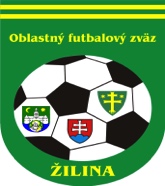 ÚRADNÁ SPRÁVA číslo 141. ŠDK - predseda Peter VACHAN, zasadnutie dňa 28. 10. 2021Vylúčení po ČK. Disciplinárna sankcia (ďalej len DS) – nepodmienečné pozastavenie výkonu športu alebo akejkoľvek funkcie, podľa DP čl. 9/2b1, 2:Matej Ondráš, 1306921, Nezbudská Lúčka III. DT dospelí, 2 týždňe N s prerušením od 25. 10. 2021 podľa DP čl. 48/1c, 2b, 10 EURĽuboš Hruštinec, 1207504, Kolárovice II. DT dospelí, 2 týždňe N s prerušením od 25. 10. 2021 podľa DP čl. 48/1c, 2b, 10 EURTomáš Šebeňa, 1240910, Hliník II. DT dospelí, 1 s. s. N od 25. 10. 2021 podľa DP čl. 47/1a, 2a, 10 EURIgor Ostrochovský, 1323177, Hliník II. DT dospelí, 2 týždňe N s prerušením od 25. 10. 2021 podľa DP čl. 48/1c, 2b, 10 EURPeter Dodek, 1146375, vedúci družstva FK Hliník II. DT dospelí, 2 týždňe N s prerušením od 25. 10. 2021 podľa DP čl. 48/1c, 2b, 10 EURLukáš Martoník, 1218705, Bánová "B" I. DT dospelí, 6 s.s. N od 25. 10. 2021 podľa DP čl. 48/1c, 3, 49/1a, 2a, 10 EURVylúčení po 2. ŽK. DS – nepodmienečné pozastavenie výkonu športu alebo akejkoľvek funkcie na 1 súťažné stretnutie, podľa DP čl. 9/2b1, 2 a DP čl. 37/3:Martin Šipula, 1230018, Kolárovice II. DT dospelí, od 25. 10. 2021, 10 EURTomáš Keblúšek, 1229107, Kolárovice II. DT dospelí, od 25. 10. 2021, 10 EURNepodmienečné pozastavenie výkonu športu alebo akejkoľvek funkcie na 1 súťažné stretnutie, podľa DP čl. 9/2b1, 2 a DP čl. 37/5:Martin Mikunda, 1347406, Ďurčina II. DT dospelí, od 25. 10. 2021, 10 EURDisciplinárne oznamy: ŠDK trestá ŠK Dolný Hričov peňažnou pokutou 33 EUR za ohlásenú neúčasť družstva na s. s. I. Tr dorast, podľa RS 87.7, 10 EURŠDK na základe podnetu KR ObFZ Žilina trestá Kevin Gajdica za oneskorené ospravedlnenie sa zo s. s. peňažnou pokutou 17 EUR podľa RS 88., 10 EURŠDK trestá FK Hliník za HNS člena realizačného tímu družstva v 13.kola II. DT dospelí Hričovské Podhradie-Hliník peňažnou pokutou 50 EUR podľa DP čl. 48/4, 10 EURŠportovo-technické oznamy: ŠDK kontumuje s. s. 13.kola I. Tr dorast Dolný Hričov-Štiavnik na 0:3 v prospech Štiavnik, podľa SP čl. 82/1b.ŠDK opakovane a dôrazne upozorňuje FK na nové znenie RS bod 80.1 a síce na povinnosť nahrávať všetky videozáznamy na videoarchív. Videá sa nedoručujú na ObFZ na DVD ani na USB!!!  Podľa RS bod 80.1. „Vo všetkých stretnutiach I. a II. triedy dospelých je usporiadajúci klub povinný zabezpečiť vyhotovenie nestrihaného, neprerušovaného videozáznamu s trvalým údajom prebiehajúceho času. Ostatné FK majú možnosť vyhotoviť videozáznam z MFS vo všetkých vekových kategóriách usporiadaných ObFZ Žilina. Videozáznam je klub povinný nahrať na videoarchív do 48 hodín od skončenia stretnutia.“2. KR – predseda Michal Očenáš, zasadnutie dňa 28.10.20211. Zmeny DL:.2. Ospravedlnenia: Vlasatý, Martinec R., Kuba Radovan, Žalman, Žitník, Charbuliak Daniel, Lonc, Turský, Krajči, Hrivo , Michal J., Harciník Lukáš, Sadiku do prihlásenia; Sudorová prac. dni,; Nemček J. PN ;; A. Charbuliak PD; Michal M. soboty; Bajtoš prac. dni.; Mohýlák 30.10.21; Uhliarik 28-29.10.21;Zemiak do 31.10.21;3. Obsadzovací úsek upozorňuje všetkých R, že platnosť dlhodobých ospravedlnení končí ukončením jesennej časti súťažného ročníka 2021/2022. 4. KR prerokovala podnet TJ Jednota Bánová a vyhodnotila ho ako čiastočne opodstatnený5. KR prerokovala podnet FK Hliník a vyhodnotila ho ako nepreukázateľný.6. KR akceptuje predloženú lekársku správu R Dušana Zemiaka na dodatočné ospravedlnenie z MFS.7. KR akceptuje  potvrdenie doručene R Dávidom Krupíkom na dodatočné ospravedlnenie z MFS.8. KR žiada ŠDK o potrestanie R Kevina Gajdicu pre neskoré ospravedlnenie z MFS a preskúmanie možného porušenia ďalších futbalových noriem.9. KR upozorňuje R na včasný príchod na MFS a zároveň na dodržiavanie aktuálnych pandemických opatrení v nadväznosti na opatrenia súvisiace so šírením ochorenia COVID-19. 10. KR žiada všetkých R aby si naštudovali  SFZ – Usmernenie k organizácii tréningového procesu a zápasov amatérskeho futbalu i mládeže, ktorý nájdete na nasledujúcom odkaze: https://futbalsfz.sk/sfz-usmernenie-k-organizacii-treningoveho-procesu-a-zapasov-amaterskeho-futbalu-i-mladeze/. Žiadame o jeho dôkladné preštudovanie a dodržiavanie, nakoľko kluby môžu požadovať príslušné doklady pred vstupom do areálu štadióna a môže sa stať, že bez nich Vás do neho nevpustia.11. KR odporúča všetkým R skontrolovať si platnosť RP, v prípade, že im v krátkej budúcnosti končí platnosť je nevyhnutné cez svoj ISSF účet požiadať o vydanie nového. Bez platného RP nemôže byť R obsadený.12. KR upozorňuje R na povinnosť uzatvoriť zápis o stretnutí do 1 hodiny po   odohratí MFS. V odôvodnených prípadoch do 24:00 daného dňa (napríklad z dôvodu výpadku internetu v mieste konania stretnutia). V prípade opakovania neuzatvorenia zápisov do 1 hodiny po odohratí MFS bez relevantného zdôvodnenia zo strany R budú rozhodcovia postúpení na potrestanie ŠDK. 13. KR upozorňuje FK, že pri sťažnosti na výkon R voči udeleniu ŽK považuje podnet za závažný, len v prípade ak bude súčasťou udelenia ČK po 2. ŽK. Za závažné pochybenie pre podanie podnetu cez ISSF na KR ObFZ v zmysle ustanovení RS kap. XIII. bod 80.10, bod 80.11 je neoprávnené udelenie ČK hráčovi, prípadne neudelenie ČK hráčovi, nesprávne nariadený PK, nesprávne uznaný, prípadne neuznaný gól. Poplatok 40 EUR podľa RS kap. XIII. bod 80.16 bude uhradený v MZF, okrem prípadov opodstatnenosti, čiastočnej opodstatnenosti, nepreukázateľnosti z hľadiska snímania videokamerou, resp. stiahnutia sťažnosti do začiatku zasadnutia príslušnej komisie.Príklady podaní:a)   V čase 15:30 prvý polčas podľa videa z futbalnetu mal byť hráč súpera xy vylúčený z hry za surovú hru, prípadne HNS.b)   V čase 35:15 prvý polčas podľa futbalnetu sme mali zahrávať pokutový kop za podrazenie súpera v PÚ.c)   V čase 41:10 druhý polčas nám nebol uznaný regulárny gól.14. KR oznamuje, že záujemcovia o vykonávanie funkcie rozhodcu sa môžu prihlásiť  emailom na adresu: kr-obfzza@obfzza.sk . Termín školenia bude stanovený pri dostatočnom počte prihlásených záujemcov. 15. KR upozorňuje všetkých R, že ospravedlnenia je možné posielať na známu adresu delegovanie@obfzza.sk  najneskôr do pondelka 18:00 hod. Po tomto termíne bude ospravedlnenie považované za neskoré (s pokutou).3. Sekretariát – ObFZ Na požiadanie funkcionárov futbalových klubov, dávame do pozornosti tel. číslo na opravu futbalových lôpt: 0908 533 955Úsek vzdelávania trénerov SFZ v spolupráci s TMK TFZ organizuje školenie trénerov UEFA GR C licencie v rozsahu 60 hod. v Martine v termíne od 8.novembra 2021 do 31.januára 2022. Maximálny počet účastníkov je 24. Podrobné informácie o priebehu školenia, spôsobe a podmienkach prihlásenia sú zverejnené v ÚS SFZ.Ing. Igor Krško  v.r.                                              Milan Matejčík  v.r.   predseda ObFZ	sekretár ObFZZmeny termínovZmeny termínovZmeny termínovZmeny termínovZmeny termínovZmeny termínovZmeny termínovSúťažKoloDomáciHostiaNový termínPoplatok POZNÁMKA1.tr.dospelí12Bánová BPetrovice 30.10.2021 o 11,003.tr.dospelí12OvčiarskoSúľov30.10.2021 o 13,3013DivinkaDivina6.11.2021 o 14,001.tr.dorast1OvčiarskoHorný Hričov30.10.2021 o 10,002.tr.dorast1Hliník Zádubnie31.10.2021 o 12,001.tr.žiaci12StráňavyHorný Hričov30.10.2021 o 10,0012Hliník Dolný Hričov31.10.2021 o 10,0013RašovVeľké Rovné31.10.2021 o 10,002.tr.žiaci10LietavaOvčiarsko30.10.2021 o 12,0013KŠK ŽilinaLietava6.11.2021 o 10,001.tr.ml.žiaci A2RosinaTrnové30.10.2021 o 10,002Liet.LúčkaZbyňov6.11.2021 o 10,001.tr.ml.žiaci B2Rosina BHôrky30.10.2021 o 10,00DátumInfoDomáciHostiaZmena6.11.2021 14:00III.Tr.TJ DivinaOŠK Divinka - Lalinokzmena poradia hrá sa v Divinke30.10.2021 11:00I.Tr.TJ Jednota Bánová (B)ŠK Petrovicezmena UHČ